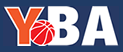 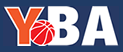 2018 年度　山形県U16育成センター 選手評価基準【項　目】　１．意欲・意思　２．プレースタイル　　　・イニシアティブをとれる（率先して取組む、統率するなど）・１on１の局面で戦うことを好む　　・コンタクトを好む　・瞬時にゲームの状況を読める　　　・予測力　・トランジッション能力　・楽しんでプレーしている　　　　　など　３．ファンダメンタルズ　　①基礎技術の実践力（フットワーク、パッシング、ドリブル、シューティング、リバウンディングなど）　　②オフェンス・ディフェンスのスペーシング理解　　③状況判断力　　　　　　　　　　　　　　　　　　　　　　　　など　４．運動能力　　①クイックネス　　②ジャンプ力　　③柔軟性　　　　　　　　　　　　　　　　　　　　　　　　　　など　５．その他　　①身長　　②コーディネーション能力　　③経験年数　　④特殊能力（シュート力、リバウンド力、リーダーシップ、創造性、チームへの貢献度など）など